Fusion wall protection + digital labDigitally Printed Protective WallcoveringProduct Guide Specification: Section 10 26 00 WallcoveringPART  1 GENERAL	SECTION INCLUDESDigitally Printed Protective WallcoveringRelated sections: 10 26 00SUBMITTALSComply with requirements of Section 01 33 00—Submittals.Product Data: Submit manufacturer’s product data including installation instructions.Samples: Submit sample of each pattern to be installed for Architect’s approval.Panel map: Submit panel map showing field verified dimensions with layout of panel widths and locations.Certification: Submit manufacturer’s certification indicating Protective Wallcovering meets specified requirements.Maintenance Instructions: Submit manufacturer’s maintenance instructions for Protective Wallcovering.QUALITY ASSURANCEInstaller Qualifications: Use installer experienced in the installation of Protective Wallcovering on projects of similar size and complexity.Fire Performance Characteristics: Provide protective wallcovering meeting Class A rating when tested in accordance with ASTM E-84.DELIVERY, STORAGE, AND HANDLINGDelivery: Deliver materials to site in manufacturer’s original, unopened containers and packaging, with labels clearly indicating manufacturer and material.Storage:Store materials indoors in a clean, dry area protected from damage and in accordance with manufacturer’s instructions.Maintain storage temperature above 50ºF (10ºC).Store materials flat. Do not stand sheets on end.Handling: Protect materials during handling and installation to prevent damage.ENVIRONMENTAL REQUIREMENTSMaintain constant minimum air temperature of 65ºF (18ºC) for a minimum of 48 hours before, during, and after installation.Maintain wall temperature between 65ºF (18ºC) and 75ºF (24ºC) during installation.Do not expose walls to direct sunlight during or after installation.Do not install if relative humidity is greater than 80%.PART 2 PRODUCTS	MANUFACTURERKoroseal Interior Products, LLC.PROTECTIVE WALLCOVERINGFusion Protective Wallcovering: Decorative high-impact rigid vinyl sheet with polyvinyl fluoride over clear vinyl film cap.Standard Sheet Size: Up to 48" (1.22m) x 120" (3.05m)2. Thickness: Select [0.028" (0.71mm)] [0.040" (1.02mm)] or [0.060" (1.52mm)].Digital Graphics: Design to be selected by Architect from manufacturer’s selection or copyright-cleared custom graphics.Texture: Mesa-S.ADHESIVESFurnish adhesives approved by Protective Wallcovering manufacturer.ACCESSORIESAccessory Moldings: Furnish accessory molding by Protective Wallcovering manufacturer. Select: [Anodized aluminum JC12, IC12, OC12, DB12] or [Rigid vinyl M082, M083, M085, M087, M088; Color: To be selected from manufacturer’s standard color offering].Caulk: Furnish caulk by Protective Wallcovering manufacturer. Select: [Clear caulk] or [Color: To be selected from manufacturer’s standard color offering].PART  3 EXECUTION	EXAMINATIONInspect wall surfaces to receive Protective Wallcovering.Notify the architect in writing if wall surfaces are not acceptable.Do not begin installation until unacceptable conditions have been corrected.SURFACE PREPARATIONPrepare walls in accordance with manufacturer’s written instructions.Remove dust, dirt, grease, oil, loose paint, scale, and existing wallcovering.Resurface uneven wall surfaces and damaged walls.Recommend finish Level 4 per GA-214, Recommended Levels of Gypsum Board Finish.INSTALLATIONInstall Protective Wallcovering to walls in accordance with manufacturer’s written instructions.Allow Protective Wallcovering and adhesive to precondition for a minimum of 48 hours at a temperature between 65ºF (18ºC) and 75ºF (24ºC) before installation.Install sheets maintaining continuity of design.CLEANINGClean Protective Wallcovering in accordance with manufacturer’s instructions.Remove excess adhesive and layout marks.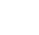 koroseal.com/digital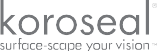 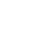 877.539.25573875 Embassy Parkway • Fairlawn, Ohio 44333© Copyright 2016. All Rights Reserved.